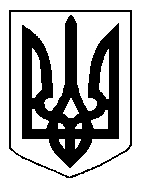 БІЛОЦЕРКІВСЬКА МІСЬКА РАДА	КИЇВСЬКОЇ ОБЛАСТІ	Р І Ш Е Н Н Я

від  25 квітня 2019 року                                                                        № 3780-70-VIIПро розгляд заяви щодо надання дозволу на розроблення проекту землеустрою щодо відведення земельної ділянки у власність громадянці Кучер Наталії ТимофіївніРозглянувши звернення постійної комісії з питань земельних відносин та земельного кадастру, планування території, будівництва, архітектури, охорони пам’яток, історичного середовища та благоустрою до міського голови від 20 березня 2019 року №106/2-17, протокол постійної комісії з питань  земельних відносин та земельного кадастру, планування території, будівництва, архітектури, охорони пам’яток, історичного середовища та благоустрою від 07 березня 2019 року № 168, заяву громадянки Кучер Наталії Тимофіївни від 22 лютого 2019 року №1346, відповідно до ст.ст. 12, 40, 79-1, 116, 118, 121, 122, ч. 2, 3 ст. 134 Земельного кодексу України, ст. 50 Закону України «Про землеустрій», ч.3 ст. 24 Закону України «Про регулювання містобудівної діяльності», п.34 ч.1 ст. 26 Закону України «Про місцеве самоврядування в Україні», міська рада вирішила:1. Відмовити в наданні дозволу на розроблення проекту землеустрою щодо відведення земельної ділянки у власність громадянці Кучер Наталії Тимофіївні з цільовим призначенням 02.01. Для будівництва і обслуговування житлового будинку, господарських будівель і споруд (присадибна ділянка) за адресою: вул. Січових стрільців, 68, площею 0,0588 га, за рахунок земель населеного пункту м. Біла Церква відповідно до вимог ст. 50 Закону України «Про землеустрій», у зв’язку з тим, що згідно відомостей Державного земельного кадастру земельна ділянка за адресою: вулиця Січових стрільців, 68, загальною площею 0,0588 га з кадастровим номером 3210300000:04:025:0051 сформована з цільовим призначенням 02.01 Для будівництва і обслуговування житлового будинку, господарських будівель і споруд (присадибна ділянка).2. Контроль за виконанням цього рішення покласти на постійну комісію з питань  земельних відносин та земельного кадастру, планування території, будівництва, архітектури, охорони пам’яток, історичного середовища та благоустрою.Міський голова                               	                                                              Г. Дикий